忻城县旅游局向社会公开招聘工作人员计划表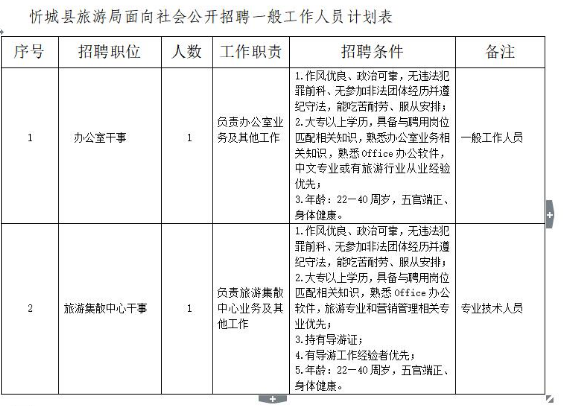 